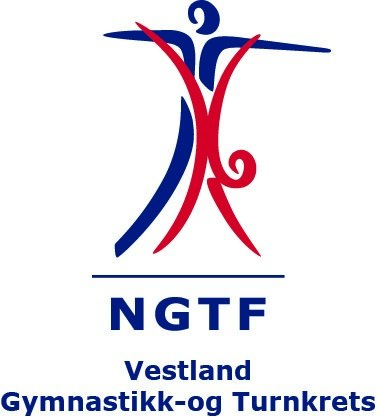 ￼TIL LAGENE!Bestilling av medaljer til Gymfest i Vest Ungdom 13-18 (25) år på Gneist.Returner denne bestillingen innen 22.april til:Mail: kristinamonsen92@gmail.com_____	stk. bronsekors (2 stevner) 	à kr. 45,-  	= kr_____	stk. sølvkors   (4 stevner) 	à kr. 47,-  	= kr_____	stk. gullkors   (6 stevner) 		à kr. 50,-  	= kr_____	stk. 7-års medalje (7 stevner) 	à kr. 60,-	= kr_____stk. medaljeplakett (8 stevner)	à  kr.115,-	= kr._____stk. medaljeplakett (9 stevner)	à  kr.120,-	= kr._____stk. medaljeplakett (10 stevner)	 à kr.135,-	= kr.Tilsammen å betale               krFaktura blir sendt lagvis etter bestilling.Lag:.............................................................Bestillingen er sendt av:........................................		Tlf.:..................Mailadr.:................................................................................Medaljene kan hentes på STEVNEKONTORET fra fredag kveld. 